Tematický blok č. 9 POZNÁVÁME SVÉ MĚSTO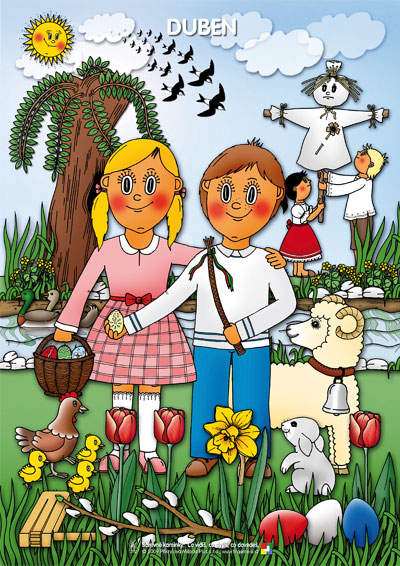 Třída – Motýli
Doprava – dopravní prostředky – 2. týdenHlavní cíl: Cílem tohoto bloku je seznámení s různými dopravními prostředky ve městě a mezi městy a základy bezpečnosti provozu. Seznámení s nejznámějšími historickými památkami v Praze a pověstmi o nich.Na konci tohoto období děti obvykle zvládnou:Zvládají stříhání  - dle individuálních možností. Poznají základní dopravní značky a ví, co znamenají. Poznají základní tvary. Respektují základní pravidla bezpečného chování ve městě, na ulici.Znají a dodržují základy zásad slušného chování v dopravních prostředcích. Poznají a pojmenují různé dopravní prostředky a znají jejich specifika. Znají základy bezpečného pohybu ve městě. Milí rodiče, tento materiál Vám poslouží v přípravě předškoláků na školní docházku či k distanční výuce pro předškoláky z důvodu uzavření naší mateřské školy z vládního nařízení. Distanční výuka se stala součástí školského zákona, a to i v mateřských školách. Děti s povinnou předškolní docházkou jsou povinny tuto výuku plnit. Je to způsob výuky, který probíhá na dálku v době, kdy jiné formy výuky jsou znemožněny nebo omezeny pro různé krizové situace. V našem případě z vládního nařízení uzavření MŠ z důvodu Covid 19. Naleznete zde úkoly pro předškoláky a dále i několik tipů, jak u předškolních dětí rozvíjet jednotlivé oblasti: řeč, sluch, motoriku atd. Vše je voleno s ohledem na oblasti rozvoje dětí dle RVP pro předškolní vzdělávání. Z pracovních listů zvolte alespoň 3 a z nabídky aktivit si vyberte opět minimálně dvě. Básnička pro tento týden: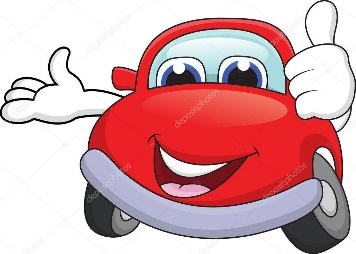 Auto jede tú, tú, tú,
dávej pozor na cestu. 
Do kopečka, z kopečka,
točí se mu kolečka. Už ji znáš, já vím, ale zopakuj si ji ještě jednou.Tipy na činnosti s rodiči:Rozumové činnosti: Zahraj si na paní učitelku nebo pana učitele a pověz mamince nebo tatínkovi, co ses minulý týden dozvěděl/a o dopravě, dopravních prostředcích. Vzpomeň si, po čem jezdí a také na nějakou básničku nebo písničku. Učili jsme se jich spousty. Co jsi stavěl/a ze stavebnice, jaký jsi dělal/a pokus, pracovní listy, výrobky. Doufám, že je máš všechny schované. Až přijdeš do školky, tak mi je všechny ukážeš, abych věděla, jak ti to hezky šlo. Dnes se v tématu doprava posuneme o kousek dál a přiučíme se něco nového.Příloha č. 1 – opakování je důležité, proto si ještě jednou popovídej o dopravních prostředcích s doprovodem obrázků. Řekli jsme si toho opravdu mnoho, tak si na spoustu informací určitě vzpomeneš a třeba i babičku nebo dědečka něčemu přiučíš.Logopedie:Co se ti vybaví pod slovem logopedie? Taky paní logopedka, která tě ve školce učí správně vyslovovat? Teď k ní ale do školky chodit trénovat nemůžeš. Zkusíme to spolu, abys to nezapoměl/a.Na nádraží přijel vlak (huuuu) Dveře vlaku se otevřely. (Otevřeme pusudo písmene O) a lidé vystupovali z vlaku. (vystrčíme jazyk z pusy). Pan výpravčí se rozhlížel na všechny strany. (Jazyk dáme do levého a do pravého koutku). Pan strojvůdce se dívá z kabiny vlaku. (Kulíme oči – oční mimika)
Do vlaku nastupují další cestující po schůdkách. (Jazyk vyplázneme nahoru směrem k nosu)
Posadí se v kupé (Jazyk položíme do důlku za spodní zuby). Pan výpravčí zvedne plácačku. (Jazyk opět k nosu) Vlak zahouká (huuu) a rozjede se. Všichni cestující se usmívají. Do široka se usmějeme.Teď s dobrou náladou hurá na další aktivitu.
Pohybové činnosti: Minulý týden jsme projezdili spoustu tvých autíček. Dnes si vezmeme na řadu vláček, postav mu koleje. S maminkou pak najdete přesný odjezd vlaku. Kam vlak pojede? Jak bude vlak připraven k odjezdu, už zbývá jediné. Maminka zvedne zelenou plácačku nebo jen zelený papír a můžeš nastartovat vlak. Pozor, v průběhu cesty mohou být semafory. Neustále musíš maminku sledovat a reagovat na signál. Stát – červená. Jet – zelená. Potom se můžete vystřídat a na pana/paní průvodčí si budeš hrát zase ty. Zraková percepce: Úkol 1 - roztřídíš vagony vláčků podle barev? 
Úkol 2 – do cílové stanice přijelo 5 vagonů, zkus si zapamatovat jejich barvičky. Pak zavřeš na chvilku očka a maminka s 2 vagony odjede. Víš, které jsou pryč?Předmatematické představy:Vlaky jsou unaveny. Než je ale uklidíme, musíme mít přehled, zda se nám nějaký nezatoulal. Spočítej, kolik máme červených, modrých, žlutých, kterých je víc. Jak to udělat, aby jich bylo stejně. Dokážeš spočítat úplně všechny? Pak je všechny ukliď do krabice. Víš, jak jsme se to učili ve školce.
Jemná motorika:Příloha č. 2 – Zkus si z plastelíny vymodelovat dopravní prostředky. Neboj se, zase tak těžké to není. Podívej se na obrázek. Jaké tam jsou použity tvary. Někdo z rodičů ti rád pomůže a třeba letadlo bude na světě, ani se nenaděješ. Za pomoc pak můžeš rodičům přednést básničku o výrobku. Konstrukční činnosti:Najdeš doma puzzle s dopravními prostředky? Zkus si ho poskládat.Hudební činnosti:Patří také sanitka mezi dopravní prostředky? Tak si pojď zazpívat a zatančit písničku. Sezení už bylo dost! Pusť si k tomu video, jestli uvidíš ve videu další dopravní prostředek?
https://www.youtube.com/watch?v=-xOPK2BISlkPracovní listy:(viz. přílohy)Výtvarné činnosti:Příloha č. 5 – Vyber si alespoň 2 obrázky a dokresli je takovou barvičkou, jakou vidíš vedle bílého kolečka.Příloha č. 6 - Výroba auta z kartonu –Vyrob si s maminkou velké kartonové autíčko. Můžeš s ním pak závodit, trénovat prostorovou orientaci či vyzkoušet různé dopravní situace. Budeš potřebovat velkou kartonovou krabici, tempery nebo barevný materiál, kterým krabici polepíš. Lepidlo, nůžky a provázek. Nejprve si namalujete karton, tak aby ses do něj vešel/a. Namalujte 4 kola a pomocí řezacího nože vyřízněte, nalepte. Na rohu kartonu udělejte nahoře i dole dírky tak, aby se jimi protáhl provázek a zavážete tak, aby řidič provázek po cestě neztratil. Šťastnou jízdu!Grafomotorika:Příloha č. 4 –Dokresli mu cestu dopravnímu prostředku podle vzoru. Nezapomeň na správný úchop tužky. Již minulý týden sis vybral/a dopravní prostředek, který se ti nejvíc líbil. Dnes si vyber dalších, ať jich máš více.Zrakové vnímání: Příloha č. 3 – to je ale dlouhá kolona dopravních prostředků. Dokážeš vytvořit ještě další řadu, aby prostředky stály ve stejném pořadí? Nejdříve si obrázky rozstříhej a pak začni lepit. Vyber si alespoň jednu stranu.Pusť se s maminkou do práce a pak tě čeká slíbená..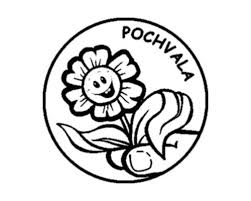 